Recycle Bin WorksheetInstructions: Color in the items below that can go in your blue recycle bin! Leave items that cannot be recycled blank.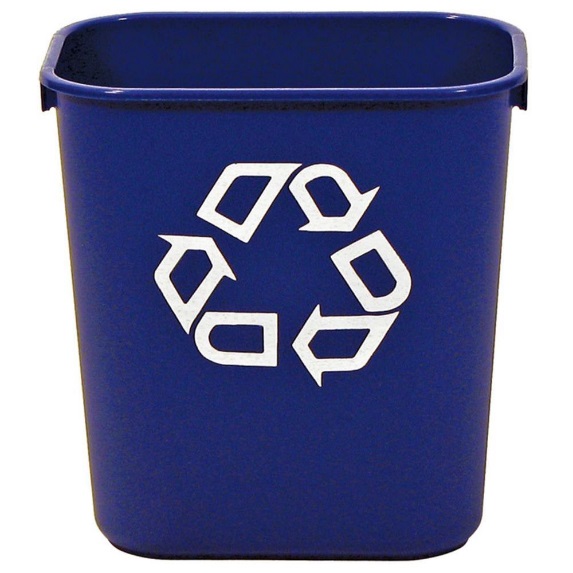 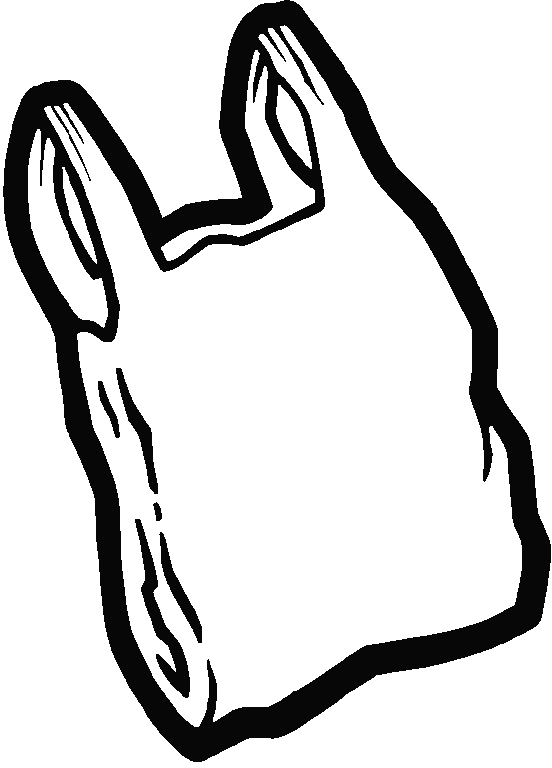 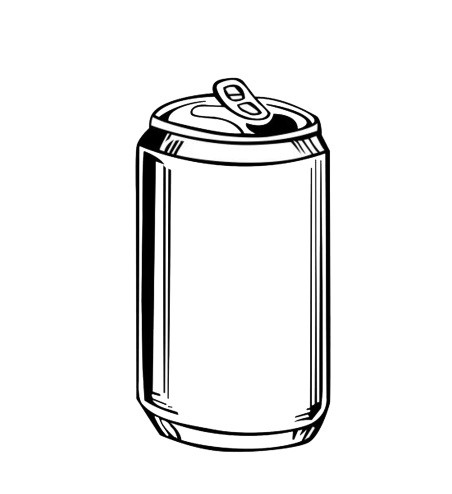 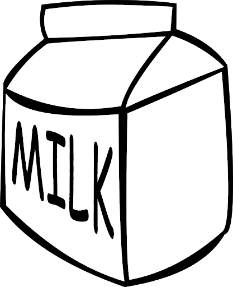 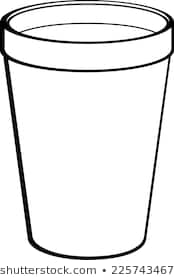 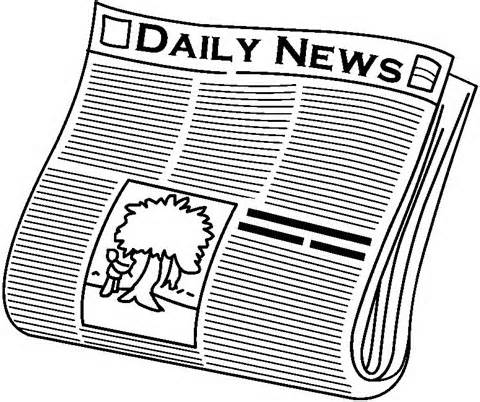 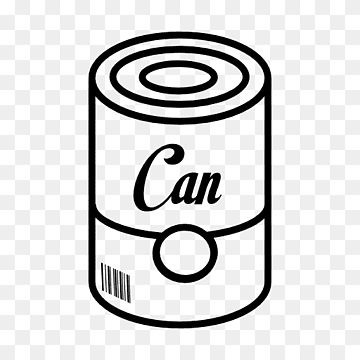 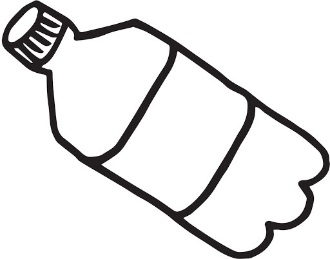 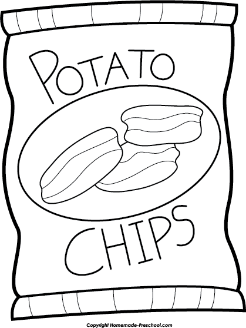 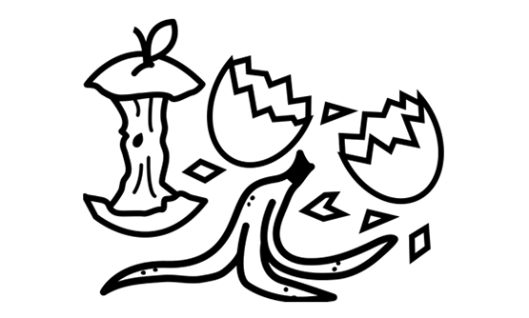 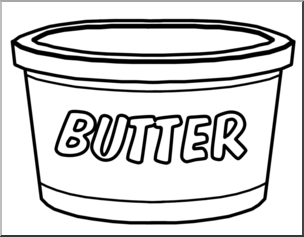 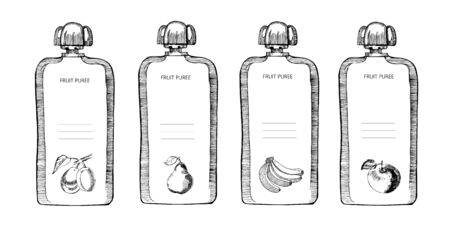 